Přehlídka tříletých koní se zaměřením na mechaniku pohybu1. Základní ustanovení. 1.1. Základní informace 2. Podmínky účasti.Klisny ročníku 2017 přihlášené k PK ČT, CS, MT, KK, ČTK a zapsané v HPK, PK. Hřebce ročníku 2017:A) s uděleným základním výběrem pro působení v chovu ČT, CS, MT, KK, ČTKB) uvedené ve zvláštním registru potencionálních plemeníků PK ČT, CS, MT, KK,ČTK, včetně importovaných náležejících k plemenům uvedeným ve šlechtitelskémprogramu UCHS s možností použití pro zušlechťování. Hřebce do registrupotencionálních plemeníků předvyberou na základě ohodnocení původu, exteriérua mechaniky pohybu inspektoři firmy Equiservis Konzulent, s.r.o. nebo členové radplemenných knih ČT, CS, MT, KK, ČTK dle kritérií uvedených v jednotlivých PK.Zapsání hřebce do registru potencionálních plemeníků nezavazuje k udělení výběru pro plemenitbu!!Valachy ročníku 2017 narozené u českého chovatele a současně na území České republiky v rámci jakékoli plemenné knihy teplokrevných koní s oboustranně prokazatelným původem do 3. generace předků.4. Technické podmínky přehlídky4.1. Posouzení exteriéru na tvrdém podkladu a mechaniky pohybu na ruceHodnocení provádí minimálně dvoučlenná komise, splňujících podmínky odbornosti hodnotitele.Koně jsou předváděni na ruce. Nejprve je kůň komisi předveden v zastavení, v zootechnickém postoji. Komise posuzuje plemenný typ a pohlavní výraz, stavbu těla a korektnost. Hodnotí se známkami v rozsahu 1 – 10 bodů, v 0,5 bodové stupnici. Následně se kůň předvádí v pohybu na ruce a komise posuzuje mechaniku pohybu v kroku a klusu na ruce. Koně se předvádí dle pořadových čísel po jednom. Slovní komentář je veřejný a je žádoucí ho krátce shrnout ihned po předvedení daného koně. 4.2. Posouzení mechaniky pohybu pod sedlemDruhou částí přehlídky je zkouška mechaniky pohybu a ovladatelnosti pod sedlem, která se provádí na drezurním obdélníku o rozměrech 20 x 60 m ve skupině tří koní. Předvádění koně absolvují velenou úlohu předepsanou pro zkoušku mechaniky pohybu a ovladatelnosti (viz Příloha 1).  Při zkoušce mechaniky pohybu a ovladatelnosti se hodnotí tato selekční kritéria dle odstavce 6.2 ŠP: c) Krok, d) Klus, e) Cval a f)Vnitřní vlastnosti (Pracovní ochota a charakter). Hodnotí se známkami v rozsahu 1 – 10 bodů, v 0,5 bodové stupnici.5. Hodnocení, ocenění, výsledkyDle došlých přihlášek si pořadatel vyhrazuje právo přehlídku rozdělit do oddělení dle pohlaví.Všichni účastníci budou dekorování floty a účastnickými diplomy, první tři umístění obdrží pohár a šerpu, vítěz deku.Vítězem se stane kůň s nejvyšší průměrnou známkou za všechna hodnocená kritéria. V případě rovnosti bude rozhodovat vyšší známka za typ, dále klus, dále cval a krok.Přehlídka se řídí platnými Pravidly jezdeckého sportu (PJS), Všeobecnými pravidly ČJF, Veterinárními pravidly, Šlechtitelským a zkušebním řádem ČT a tímto rozpisem závodů. 6. Všeobecné údajeJmenovité přihlášky zasílejte na adresu:ASCHK ČR z.s., U Hřebčince 479, 397 01 Písek, nebo na mail rpkct@seznam.cz tel. Kontakt Ing. Hana Civišová - +420 777 112 595S přihláškou zasílejte kopii původu koně.Startovné: 300 KčUzávěrka přihlášek: 12. 9. 2020Časový harmonogram bude sestaven v závislosti na harmonogramu Finále KMK v drezuře, všechny informace budou k dispozici prostřednictvím JIS.7. Veterinární předpisy:                 Podle platných směrnic SVS ČR platné na rok 2020, kterými se stanoví veterinární podmínky pro přemísťování koní.Soutěž je v souladu s řádem ASCHK ČR pro ochranu zvířat při veřejném vystoupení, nebo svodu zvířat (čj.34969/2007 – 10001 ze dne 4.11.2008). Příloha 1Velená úloha pro tříleté koněObdélník : 20 x 60 m - Trvání: cca 10 minVytvořit rozdělení ve středním kroku na levou ruku (na dlouhé otěži)Otěže zkrátit a přechod do lehkého klusu, lehký klus ca. 2x kolemH-K a F-M klusové kroky prodloužit, poté pracovní klus lehkýH - F diagonálou změnit směrK - H pracovní klus lehkýM - F klusové kroky prodloužit, poté pracovní klus lehkýK – B krátká diagonála, změnit směru B velký kruh 20m a přechod do pracovního cvaluB přímo, ca. 2 x kolemF-M cvalové skoky prodloužit, poté pracovní cvalPřechod do pracovního klusu lehkého a H – F změnit směrA pracovní cvalK-H a M-F cvalové skoky prodloužit, poté pracovní cvalu E velký kruh 1 x kolem pracovní cvalzůstat na kruhu a přechod do pracovního klusu lehkého a ca.1 x kolem zůstat na kruhu a nechat vytáhnout otěž ca. 1 x kolemE přímo a přechod do středního krokuStřední krok na dlouhé otěži kolem celé jízdárny vpravoM-K změnit směr ve středním krokuStřední krok na dlouhé otěži kolem celé jízdárny vlevoDěkujeme za předvedení a koně mohou opustit obdélníkPříloha 2      Hodnotící protokol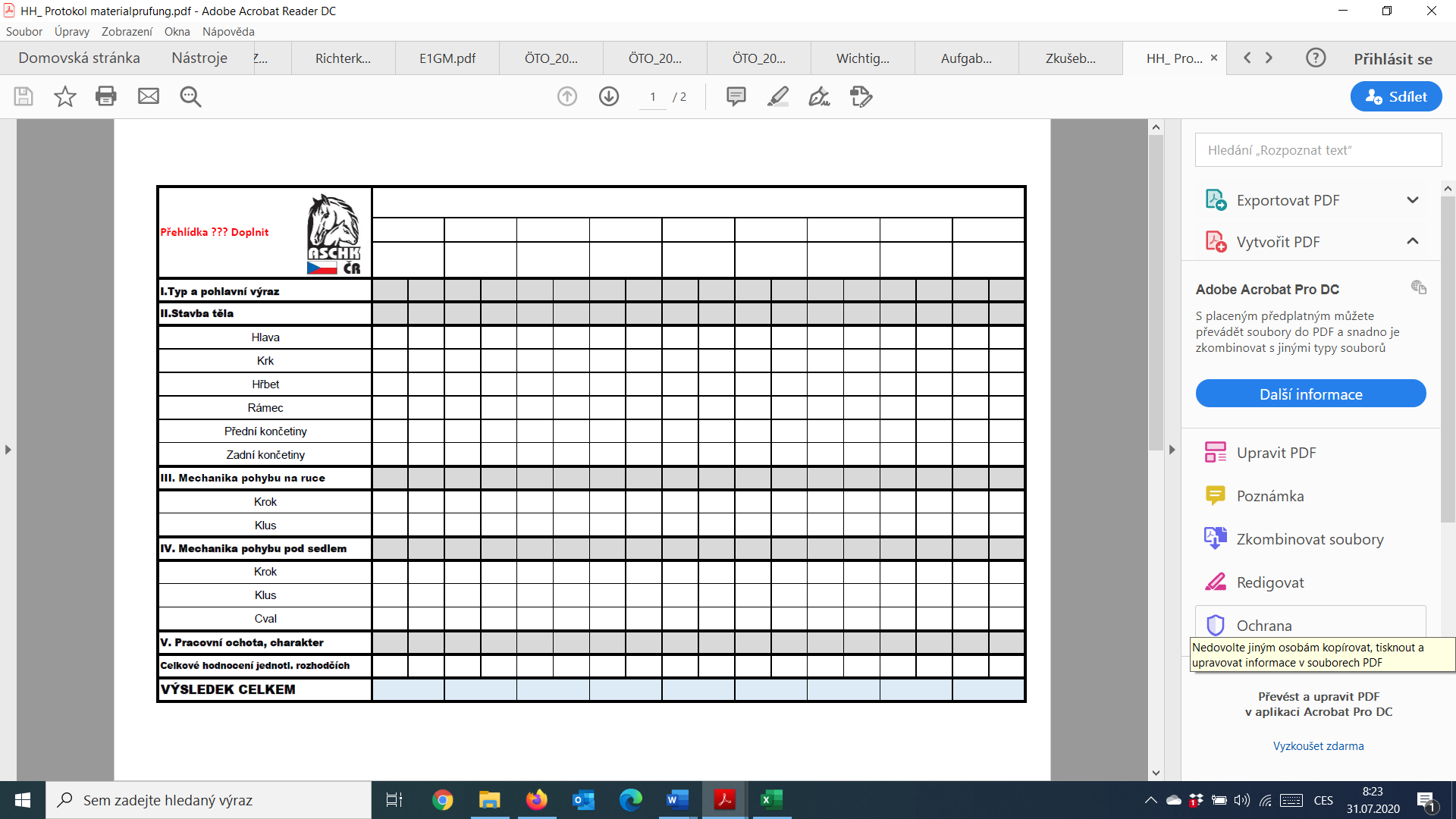 1.1.1. Pořadatel: Asociace svazů chovatelů koní ČR, z.s.1.1.2. Místo konání:areál Jezdecké školy Equus Kinsky - Hradištko u Sadské 1.1.3. Součást závodů: Finále KMK v drezuře 1.1.4. Datum konání:18. – 20. 9. 20203. Technické parametry 3. Technické parametry Kolbiště: venkovní kolbiště 50 x 90 m, povrch písčitý s geotextilií hala 29 x 60 m, povrch písčitý- hipotex Opracoviště: venkovní 50 x 50 m, povrch písčitý s geotextilií, hala 22x 50 m, povrch písčitý – hipotex, 